Publicado en Madrid el 23/04/2024 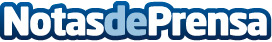 UNIVERSITAS XXI Soluciones y Tecnología para la Universidad celebra su 30 aniversarioUNIVERSITAS XXI, líder en el desarrollo de soluciones tecnológicas para la Educación Superior, cumple 30 años prestando servicio a las instituciones de Educación Superior. Desde su fundación en 1994, ha estado a la vanguardia de la transformación digital de las universidades, proporcionando siempre las mejores soluciones tecnológicas para la gestión universitaria, adaptadas a las necesidades específicas de las instituciones de Educación Superior, tanto de España, como de LatinoaméricaDatos de contacto:Nuria AndrésUNIVERSITAS XXI Soluciones y Tecnología para la Universidad913822140 Nota de prensa publicada en: https://www.notasdeprensa.es/universitas-xxi-soluciones-y-tecnologia-para Categorias: Nacional Educación Madrid Software Universidades Actualidad Empresarial http://www.notasdeprensa.es